ロードマップ⑤＜ヨシ群落保全活動家＞ステップ１「びわ湖のよさを見つけよう」ステップ２「びわ湖の問題点を考えよう」ステップ３「解決策を考えよう」びわ湖会議を開こう「うみのこ」乗船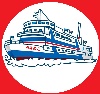 することヨシ群落のびわ湖に与える影響について調べようヨシ群落に生息する生き物を調べようヨシ群落の現状について調べてまとめるヨシを保全する活動について調べる自分にできることは何か考えようびわ湖会議で発表しよう具体例（できたらチェック）ヨシ群落がどこにあるのかびわ湖の地図上に表す。ヨシ群落が水質や大気に与える影響を調べる。ヨシ群落に生息する生物を、写真をつけてプレゼンソフトにまとめる。びわ湖岸でのヨシ群落の増減を、年代を追ってグラフで紹介できるようにする。減ってきた背景には何があるかを考えまとめる。どうすることが保全につながり、環境を守ることになるのか調べてまとめる。ヨシ群落保全条例の内容を説明できるようにし、場所を地図で示す。ヨシ群落を守る取組について、いくつか紹介できるようにまとめる。ヨシの活用方法について紹介できるようにする。ヨシ群落について自分の考えをまとめる。ただ守らなければならないではなく、便利で安全な生活と関連づけて自分の考えを発表する。他の人の意見を聞いて、びわ湖にとってどうすることがいいのか考える。最初の発表は３分でできるように練習する。友だちの発表を聞いて、ヨシと関わりがある内容には、専門家として発言する。作るもの・びわ湖の地図・生息する生き物写真・ヨシ群落面積グラフ・びわ湖岸洪水被害資料・交通量変化グラフ・保全活動写真・ヨシの活用（動画、写真）「うみのこ」に乗船したときの課題乗船日　　　月　　日～　　月　　日「うみのこ」に乗船したときの課題乗船日　　　月　　日～　　月　　日